Opis przedmiotu zamówienia – zadanie nr 7Biurko gabinetowe z dostawką 1. Biurko gabinetowe wym. w mm  1800x900x760h – 1 szt.Biurko w kolorze ciemny brąz, z płyty dwustronnie laminowanej.Blat biurka i nogi z płyty gr. 38 mm, łączyna przednia gr. 18mm. Wszystkie obrzeża zaokrągloneW lewym  rogu blatu zamontowana przelotka na kable.Dopuszczalna tolerancja wymiarów +/- 20 mm.       Poglądowe zdjęcie: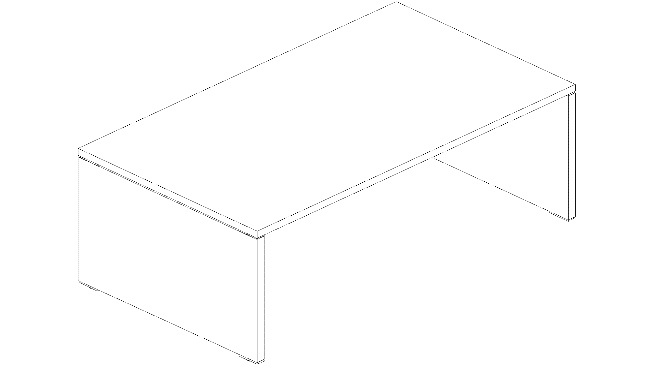 2.Przystawka do biurka gabinetowego  (lewa) wym. w mm 1100x 550 – 1 sztW kolorze ciemny brąz z płyty dwustronnie laminowanej.Przystawka nieco niższa niż biurkoWszystkie obrzeża zaokrągloneBlat przystawki  i noga z płyty gr. 38 mm, wszystkie obrzeża PCV gr. 2mmDopuszczalna tolerancja wymiarów +/- 20 mm.3 szuflady o wymiarach 70 cm ( 1 szuflada zamykana na klucz)Uchwyt do szuflady metalowy-kolor srebrnyPółka otwarta 40 cm Biurko z przystawką stanowi doposażenie do istniejących mebli w danym pomieszczeniu. Przed przystąpieniem do realizacji, wykonawca zobowiązuję się do uzgodnienia koloru.Gwarancja min. 24 miesiące.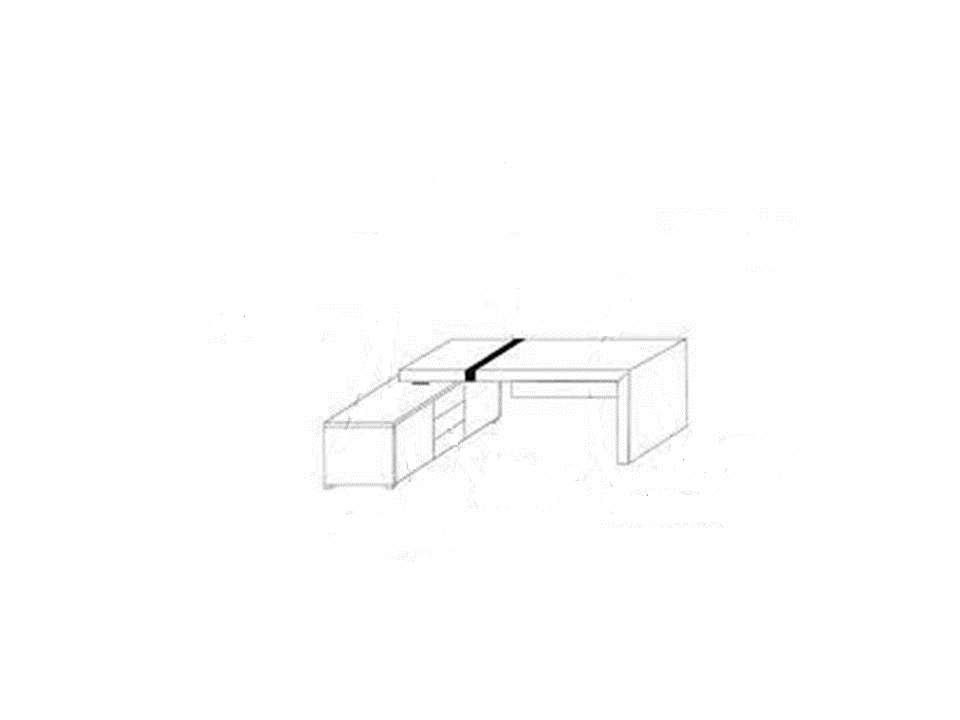 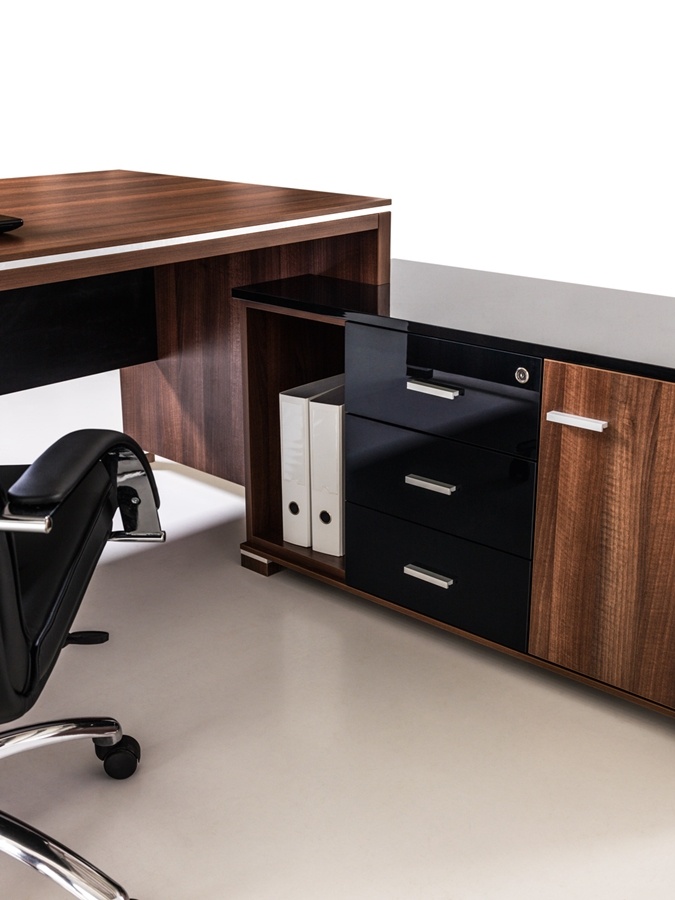 Poglądowe zdjęcie.